MAT 6. RAZRED (sreda, 1. 4. 2020)Rešitve nalog: SDZ (4. del), str. 37/ 3                                               str. 38/ 4, 5                                               str. 39/ 9, 11 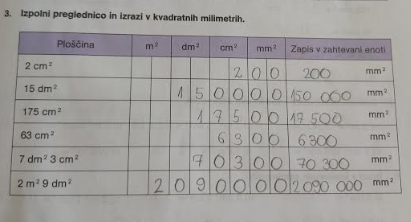 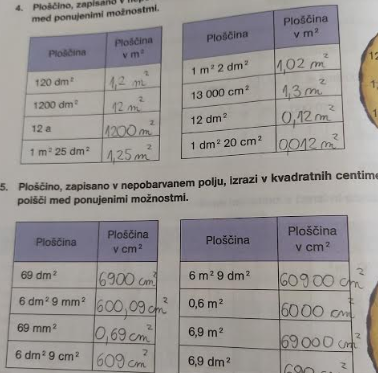 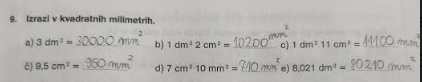 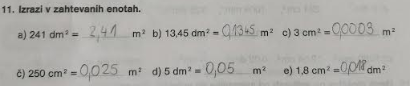 OBRAVNAVA NOVE UČNE SNOVI: PLOŠČINA PRAVOKOTNIKA IN KVADRATAV SDZ (4. del), preberi strani 41 in 42.V zvezek zapiši naslov: PLOŠČINA PRAVOKOTNIKA in KVADRATA.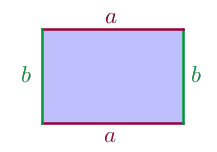 PLOŠČINA PRAVOKOTNIKA je enaka produktu dolžine in širine pravokotnika.Nariši PRAVOKOTNIK z dolžino  in širino . 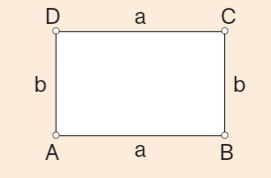 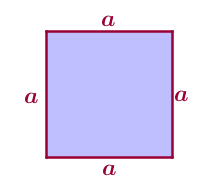 PLOŠČINA KVADRATA je enaka produktu dolžine in širine, ki sta enaki.Nariši KVADRAT z dolžino 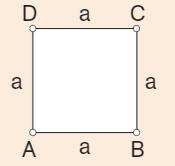 Reši naslednje naloge v SDZ (4. del), str. 43, 44/ 1, 3, 5. a, 6. a